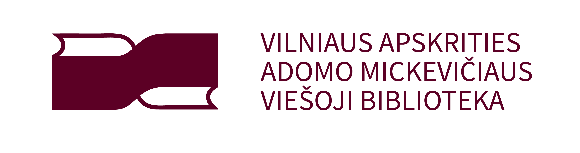 Dokumentinis regiono paveldas: bibliotekų galimybėsSeminaras-praktikumasDarbotvarkę sudarė: Audrutė Sadeckienė, VAVB Regiono bibliotekų metodikos ir vadybos centro vyr. metodininkė Tel: (8 5) 211 1328, el. paštas: audrute.sadeckiene@amb.ltDataLaikasVeikla / TemaLektorius2020-09-259.45-10.00Dalyvių registracija2020-09-2510.00-10.40Dokumentinis paveldas regiono bibliotekų fonduoseAsta Kazakevičiūtė – Bankauskienė2020-09-2510.50-11.30Autorių teisės ir jų specifika skaitmeninant paveldo dokumentusAsta Kazakevičiūtė – Bankauskienė2020-09-2511.30-11.45Kavos pertrauka2020-09-2511.45-13.15Skaitmeninimo procesas. Regiono bibliotekų galimybės viešinant paveldąTatjana Grigorčenkienė2020-09-25Pažymėjimų įteikimas